ВІДОМОСТІ ПРО ОПЕРАЦІЮУчасник товариства /Клієнт бере на себе відповідальність за достовірність інформації, що міститься в документах, на підставі яких Депозитарній установі доручається проведення даної операції.                                                                  								  підпис                         М.П.  Відмітки депозитарної установиАНКЕТА РАХУНКУ УЧАСНИКА ТОВАРИСТВА ФІЗИЧНОЇ ОСОБИВідповідальність за достовірність даних, вказаних в анкеті, несе особа, яка підписала анкетуСтрок перерахування депозитарною установою доходу та інших виплат встановлені договором щодо обслуговування рахунку (рахунків) учасника товариства. Переказ коштів здійснюється на користь учасника товариства на рахунок, вказаний в п.12 цієї анкети, а у випадках, передбачених договором щодо обслуговування рахунку (рахунків) учасника товариства, – на користь депозитарної установи або третьої особи. Відповідальність за достовірність даних, вказаних в анкеті, несе особа, яка підписала анкету.У випадку заповнення п. 9 або п.10 анкета розпорядника/керуючого рахунком, та документи, що підтверджують наявність повноважень додаються.У разі призначення учасником товариства представника для участі на загальних зборах додатково до Анкети рахунку учасника товариства фізичної особи надається Анкета представника учасника товариства на загальник зборах.Даним документом я, як суб’єкт персональних даних, на виконання вимог Закону України “Про захист персональних даних”, даю добровільний та однозначний дозвіл АТ «ПУМБ»  на обробку моїх персональних даних з метою обслуговування рахунку учасника товариства відповідно до законодавства України, в тому числі Закону України «Про депозитарну систему України», Закону України  «Про товариства з обмеженою та додатковою відповідальністю». Обсяг персональних даних, які оброблятимуться АТ «ПУМБ», визначається АТ «ПУМБ» відповідно до вимог законодавства України. Запевняю в отриманні від АТ «ПУМБ» повідомлення про володільця персональних даних, склад та зміст зібраних персональних даних, права суб'єкта персональних даних, передбачені ст. 8 Закону України «Про захист персональних даних», мету збору персональних даних та осіб, яким передаються  персональні даніПідписКАРТКА ЗРАЗКІВ ПІДПИСІВ ПО РАХУНКУ УЧАСНИКА ТОВАРИСТВА №________________Для виконання депозитарних операцій по рахунку розпорядження  вважати дійсними при наявності на них одного з вказаних підписів:підписЗасвідчую справжність підпису (підписів) зазначених в картці зразків підписів, який (які) здійснено у моїй присутності:підписпідпис           М.П.Відмітки депозитарної установиЗаповнюється у разі наявності належним чином оформлених повноважень представника учасника товариства на загальних зборах.Документ, який підтверджує повноваження представника учасника товариства на зборах, додається та є невід’ємним додатком до цієї анкети.Відповідальність за достовірність даних, вказаних в анкеті, несе особа, яка підписала анкетуДаним документом я, як суб’єкт персональних даних, на виконання вимог Закону України “Про захист персональних даних”, даю добровільний та однозначний дозвіл АТ «ПУМБ»  на обробку моїх персональних даних з метою обслуговування рахунку учасника товариства відповідно до законодавства України, в тому числі Закону України «Про депозитарну систему України», Закону України  «Про товариства з обмеженою та додатковою відповідальністю». Обсяг персональних даних, які оброблятимуться АТ «ПУМБ», визначається АТ «ПУМБ» відповідно до вимог законодавства України. Запевняю в отриманні від АТ «ПУМБ» повідомлення про володільця персональних даних, склад та зміст зібраних персональних даних, права суб'єкта персональних даних, передбачені ст. 8 Закону України «Про захист персональних даних», мету збору персональних даних та осіб, яким передаються  персональні дані.Підпис                                                                     								підпис                      М.П. Відмітки депозитарної установиЗаповнюється у разі наявності належним чином оформлених повноважень розпорядника рахунком учасника товариства.Документ, який підтверджує повноваження розпорядника рахунком учасника товариства, додається та є невід’ємним додатком до цієї анкети.Відповідальність за достовірність даних, вказаних в анкеті, несе особа, яка підписала анкетуДаним документом я, як суб’єкт персональних даних, на виконання вимог Закону України “Про захист персональних даних”, даю добровільний та однозначний дозвіл АТ «ПУМБ»  на обробку моїх персональних даних з метою обслуговування рахунку учасника товариства відповідно до законодавства України, в тому числі Закону України «Про депозитарну систему України», Закону України  «Про товариства з обмеженою та додатковою відповідальністю». Обсяг персональних даних, які оброблятимуться АТ «ПУМБ», визначається АТ «ПУМБ» відповідно до вимог законодавства України. Запевняю в отриманні від АТ «ПУМБ» повідомлення про володільця персональних даних, склад та зміст зібраних персональних даних, права суб'єкта персональних даних, передбачені ст. 8 Закону України «Про захист персональних даних», мету збору персональних даних та осіб, яким передаються  персональні дані.підписВідмітки депозитарної установи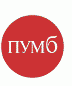  ЄДРПОУ 14282829, МДО 300517Україна, м. Київ 04070, вул. Андріївська, 4  Ліцензія серії АЕ №294710 від 14.02.2015 року  відділ депозитарної діяльності - тел./ 044/, 231-71-84, 231-71-80www.pumb.uaРозпорядження на виконання адміністративної операції – внесення змін до анкети рахунку учасника товариства№______ ЧЧ.ММ.РРУчасник товаристваНайменування/ПІБ учасника товаристваВідомості про учасника товариства:Для юридичної особи: Код реєстрації юридичної особи, місцезнаходженняДля фізичної особи: РНОКПП, вид, серія (за наявності) та № документу, що посвідчує особу, ким виданий, дата видачі, місце реєстраціїНомер рахунку учасника товаристваЯкщо рахунків декілька – вказати всі номери у строках нижчеНайменування товариства для обліку часток якого відкрито рахунокІнформація про зміни1. Назва реквізиту, який змінюється1. Нові реквізити2. за наявності2. за наявностіДодатки до розпорядженняНазва, номер та дата документа,1. Анкета рахунку від ЧЧ.ММ.РР2.  Документи з переліку на відкриття рахунку, які зазнали змінТерміново:(Якщо «так», то депозитарна операція тарифікується за подвійним тарифом)ТАКНІНІДокумент оформлений / перевірений депозитарною установоюТАКНІНІ                                                       Вартість операції                                                       Вартість операції________________________ грн.________________________ грн.________________________ грн.________________________ грн.________________________ грн.________________________ грн.Розпорядження підписавРозпорядження підписавПосада, П.І.Б. _______________________________________№ та дата реєстрації __________ від_________  Підпис виконавця____________№ та дата операції__________ від_________  Підпис виконавця____________ ЄДРПОУ 14282829, МДО 300517Україна, м. Київ 04070, вул. Андріївська, 4  Ліцензія серії АЕ №294710 від 14.02.2015 рокувідділ депозитарної діяльності - тел./ 044/, 231-71-84, 231-71-80www.pumb.ua1.Власник рахункуПІБПІБПІБ2.Громадянство 3.Місце реєстрації 4.Дата народження5. Поштова адреса 6.Документ, що посвідчує особуВид, серія (за наявності), номер, ким виданий документВид, серія (за наявності), номер, ким виданий документВід ЧЧ.ММ.РР7.РНОКПП Реєстраційний номер облікової картки платника податківРеєстраційний номер облікової картки платника податківРеєстраційний номер облікової картки платника податків 8. Телефон, факс, e-mail(в т.ч. для отримання повідомлення через облікову систему часток)Обов’язково для заповненняОбов’язково для заповненняОбов’язково для заповнення9. Розпорядник рахунком ПІБ/                                                     За наявністюПІБ/                                                     За наявністюПІБ/                                                     За наявністю10.Керуючий рахункомНайменування                                    За наявністюНайменування                                    За наявністюЄДРПОУ                       11.Поточний рахунокIBAN ______________________________________________Найменування Банку _________________________Найменування Банку _________________________ 12.Поточний рахунок для отримання доходу та інших виплат IBAN _________________________Найменування Банку_______________ Найменування/ПІБ отримувач доходу та інших виплат ____________________________________Код реєстрації/РНОКПП__________________________________IBAN _________________________Найменування Банку_______________ Найменування/ПІБ отримувач доходу та інших виплат ____________________________________Код реєстрації/РНОКПП__________________________________IBAN _________________________Найменування Банку_______________ Найменування/ПІБ отримувач доходу та інших виплат ____________________________________Код реєстрації/РНОКПП__________________________________13. Статус податкового резидентства14. ДОДАТКОВОВказується особливі умови обслуговування рахунку Вказується особливі умови обслуговування рахунку Вказується особливі умови обслуговування рахунку Анкету підписав      ЧЧ.ММ.РРП.І.Б.______________________________Власник рахункуПІБ_______________________________Розпорядник рахункуЗа наявністюПІБпідпис_______________________________П.І.Б. уповноваженого працівника Банку_____________________________Начальник депозитарного підрозділу Депозитарної установи______________________________№ та дата реєстрації __________ від_________  Підпис виконавця____________№ та дата операції__________ від_________  Підпис виконавця____________Додаток доАнкети рахунку у цінних паперах ЄДРПОУ 14282829, МДО 300517Україна, м. Київ 04070, вул. Андріївська, 4  Ліцензія серії АЕ №294710 від 14.02.2015 року  відділ депозитарної діяльності - тел./ 044/, 231-71-84, 231-71-80www.pumb.uaАнкета представника учасника товариства на загальних зборах  №____  ЧЧ.ММ.РР.учасник товаристваучасник товаристваучасник товаристваучасник товаристваНомер рахунку учасника товариства Найменування/ПІБ учасника товаристваАнкету підписав П.І.Б.______________________________№ та дата реєстрації __________ від_________  Підпис виконавця____________№ та дата операції__________ від_________  Підпис виконавця____________ ЄДРПОУ 14282829, МДО 300517Україна, м. Київ 04070, вул. Андріївська, 4  Ліцензія серії АЕ №294710 від 14.02.2015 року  відділ депозитарної діяльності - тел./ 044/, 231-71-84, 231-71-80www.pumb.uaАнкета розпорядника рахунком учасника товариства №____  ЧЧ.ММ.РР.учасник товаристваучасник товаристваучасник товаристваучасник товаристваучасник товаристваНомер рахунку учасника товаристваНайменування/ПІБ учасника товаристваІНФОРМАЦІЯ ПРО РОЗПОРЯДНИКАІНФОРМАЦІЯ ПРО РОЗПОРЯДНИКАІНФОРМАЦІЯ ПРО РОЗПОРЯДНИКАІНФОРМАЦІЯ ПРО РОЗПОРЯДНИКАІНФОРМАЦІЯ ПРО РОЗПОРЯДНИКА1.ПІБ2.Громадянство3.Місце реєстрації4.Документу, що посвідчує особуВид, серія (за наявності) та номер, ким  виданий документВид, серія (за наявності) та номер, ким  виданий документВид, серія (за наявності) та номер, ким  виданий документВід ЧЧ.ММ.РР5.РНОКППРеєстрацій номер облікової картки платника податків УкраїниРеєстрацій номер облікової картки платника податків УкраїниРеєстрацій номер облікової картки платника податків УкраїниРеєстрацій номер облікової картки платника податків України6.Телефон, e-mailОБОВ’ЯЗКОВО ДЛЯ ЗАПОВНЕННЯОБОВ’ЯЗКОВО ДЛЯ ЗАПОВНЕННЯОБОВ’ЯЗКОВО ДЛЯ ЗАПОВНЕННЯОБОВ’ЯЗКОВО ДЛЯ ЗАПОВНЕННЯ7.Документ, який підтверджуєповноваження розпорядника №, наказ/протокол/довіреність/договір про управління, тощо Від ЧЧ.ММ.РР №, наказ/протокол/довіреність/договір про управління, тощо Від ЧЧ.ММ.РР №, наказ/протокол/довіреність/договір про управління, тощо Від ЧЧ.ММ.РР №, наказ/протокол/довіреність/договір про управління, тощо Від ЧЧ.ММ.РР8.Обсяг повноважень9.Строк дії повноваженьДо ЧЧ.ММ.РРДо ЧЧ.ММ.РРДо ЧЧ.ММ.РРДо ЧЧ.ММ.РРАнкету підписав П.І.Б.______________________________№ та дата реєстрації __________ від_________  Підпис виконавця____________№ та дата операції__________ від_________  Підпис виконавця____________